Conjugaison CM1 - Le verbe et son infinitif 1Sur ton cahier, recopie chaque phrase puis applique la technique pour retrouver l’infinitif du verbe. Observe l’exemple.Exemple : Tu manges des fraises.  Il faut manger.a) Nous regardons par la fenêtre.				f) Ma cousine a très chaud.b) Vous êtes en pleine forme.				g) Cet exercice me semble compliqué.c) Tu as discuté avec ta cousine.				h) Les élèves ont fini l’évaluation.d) Demain, il prendra le train.				i) Mon frère s’est cassé le bras.e) Pour la première fois, j’ai remporté la coupe !	j) Nesma va à la piscine.Conjugaison CM1 - Le verbe et son infinitif 1Sur ton cahier, recopie chaque phrase puis applique la technique pour retrouver l’infinitif du verbe. Observe l’exemple.Exemple : Tu manges des fraises.  Il faut manger.a) Nous regardons par la fenêtre.				f) Ma cousine a très chaud.b) Vous êtes en pleine forme.				g) Cet exercice me semble compliqué.c) Tu as discuté avec ta cousine.				h) Les élèves ont fini l’évaluation.d) Demain, il prendra le train.				i) Mon frère s’est cassé le bras.e) Pour la première fois, j’ai remporté la coupe !	j) Nesma va à la piscine.Conjugaison CM1 - Le verbe et son infinitif 1Sur ton cahier, recopie chaque phrase puis applique la technique pour retrouver l’infinitif du verbe. Observe l’exemple.Exemple : Tu manges des fraises.  Il faut manger.a) Nous regardons par la fenêtre.				f) Ma cousine a très chaud.b) Vous êtes en pleine forme.				g) Cet exercice me semble compliqué.c) Tu as discuté avec ta cousine.				h) Les élèves ont fini l’évaluation.d) Demain, il prendra le train.				i) Mon frère s’est cassé le bras.e) Pour la première fois, j’ai remporté la coupe !	j) Nesma va à la piscine.Conjugaison CM1 - Le verbe et son infinitif 1Sur ton cahier, recopie chaque phrase puis applique la technique pour retrouver l’infinitif du verbe. Observe l’exemple.Exemple : Tu manges des fraises.  Il faut manger.a) Nous regardons par la fenêtre.				f) Ma cousine a très chaud.b) Vous êtes en pleine forme.				g) Cet exercice me semble compliqué.c) Tu as discuté avec ta cousine.				h) Les élèves ont fini l’évaluation.d) Demain, il prendra le train.				i) Mon frère s’est cassé le bras.e) Pour la première fois, j’ai remporté la coupe !	j) Nesma va à la piscine.Conjugaison CM1 - Le verbe et son infinitif 1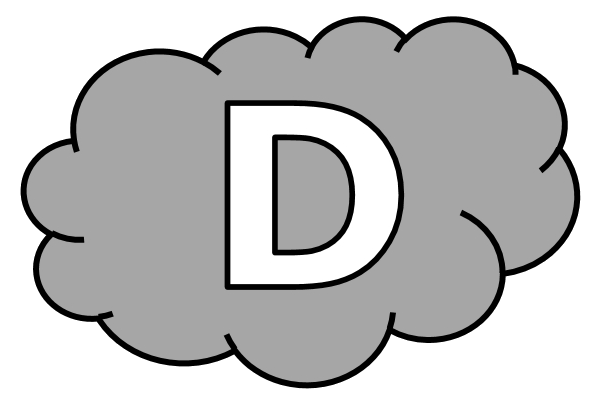 Applique la technique pour retrouver l’infinitif du verbe. Observe l’exemple.Exemple : Tu manges des fraises.  Il faut manger.a) Nous regardons par la fenêtre. Il faut ..............................................b) Vous êtes en pleine forme.				 Il faut ..............................................c) Tu as discuté avec ta cousine.				 Il faut ..............................................d) Demain, il prendra le train.				 Il faut ..............................................e) Pour la première fois, j’ai remporté la coupe ! Il faut ..............................................f) Ma cousine a très chaud. Il faut ..............................................g) Cet exercice me semble compliqué. Il faut ..............................................h) Les élèves ont fini l’évaluation. Il faut ..............................................i) Mon frère s’est cassé le bras. Il faut ..............................................j) Nesma va à la piscine. Il faut ..............................................Conjugaison CM1 - Le verbe et son infinitif 1 CorrigéSur ton cahier, recopie chaque phrase puis applique la technique pour retrouver l’infinitif du verbe. Observe l’exemple.Exemple : Tu manges des fraises.  Il faut manger.a) Nous regardons par la fenêtre.				 regarderb) Vous êtes en pleine forme.				 êtrec) Tu as discuté avec ta cousine.				 discuterd) Demain, il prendra le train.				 prendree) Pour la première fois, j’ai remporté la coupe !	 remporterf) Ma cousine a très chaud.					 avoirg) Cet exercice me semble compliqué.			 semblerh) Les élèves ont fini l’évaluation.				 finiri) Mon frère s’est cassé le bras.				 se casserj) Nesma va à la piscine.					 allerConjugaison CM1 - Le verbe et son infinitif 21 - Sur ton cahier, recopie chaque phrase puis indique l’infinitif du verbe. Observe l’exemple.Exemple : Nous buvons de l’eau.  boire.Vous écrivez à vos parents. - Ils avaient neuf ans. - Les élèves sont partis à la piscine. - Tous les matins, Maël joue aux cartes. - La directrice est arrivée en avance. - Mon père fera à manger.2 - Sur cette feuille, place les verbes dans la bonne colonne.finir - descendre - être - pouvoir - gagner - rougir - prêter - avoir - grandir - gratter - obéirConjugaison CM1 - Le verbe et son infinitif 21 - Sur ton cahier, recopie chaque phrase puis indique l’infinitif du verbe. Observe l’exemple.Exemple : Nous buvons de l’eau.  boire.Vous écrivez à vos parents. - Ils avaient neuf ans. - Les élèves sont partis à la piscine. - Tous les matins, Maël joue aux cartes. - La directrice est arrivée en avance. - Mon père fera à manger.2 - Sur cette feuille, place les verbes dans la bonne colonne.finir - descendre - être - pouvoir - gagner - rougir - prêter - avoir - grandir - gratter - obéirConjugaison CM1 - Le verbe et son infinitif 21 - Indique l’infinitif du verbe de chaque phrase. Observe l’exemple.Exemple : Nous buvons de l’eau.  boire.Vous écrivez à vos parents.			 Il faut ....................... ................Ils avaient neuf ans.				 Il faut .......................................Les élèves sont partis à la piscine.		 Il faut .......................................Tous les matins, Maël joue aux cartes.	 Il faut .......................................La directrice est arrivée en avance.	 Il faut .......................................Mon père fera à manger.				 Il faut .......................................2 - Sur cette feuille, place les verbes dans la bonne colonne.finir - descendre - être - pouvoir - gagner - rougir - prêter - avoir - grandir - gratter - obéirConjugaison CM1 - Le verbe et son infinitif 2 Corrigé1 - Sur ton cahier, recopie chaque phrase puis indique l’infinitif du verbe. Observe l’exemple.Exemple : Nous buvons de l’eau.  boire.Vous écrivez à vos parents.			 écrireIls avaient neuf ans.				 avoirLes élèves sont partis à la piscine.		 partirTous les matins, Maël joue aux cartes.	 jouerLa directrice est arrivée en avance.	 arriverMon père fera à manger.			 faire2 - Sur cette feuille, place les verbes dans la bonne colonne.finir - descendre - être - pouvoir - gagner - rougir - prêter - avoir - grandir - gratter - obéirConjugaison CM1 - Le verbe et son infinitif 31 - Sur ton cahier, recopie chaque phrase puis indique l’infinitif du verbe, et son groupe. Observe l’exemple.Exemple : Nous buvons de l’eau.  boire, 3ème groupe.Adam est très concentré sur son travail.Sakina a levé la main pour répondre.Hemma finira de manger son goûter.Hier, Moslim a fêté ses quinze ans.Nurçin a beaucoup de chance !2 - Sur ton cahier, reproduis ce tableau puis place les verbes dans la bonne colonne.avoir - grossir - abîmer - croire - donner - agir - être - agiter - défaire - dire - allonger - partirConjugaison CM1 - Le verbe et son infinitif 31 - Sur ton cahier, recopie chaque phrase puis indique l’infinitif du verbe, et son groupe. Observe l’exemple.Exemple : Nous buvons de l’eau.  boire, 3ème groupe.Adam est très concentré sur son travail.Sakina a levé la main pour répondre.Hemma finira de manger son goûter.Hier, Moslim a fêté ses quinze ans.Nurçin a beaucoup de chance !2 - Sur ton cahier, reproduis ce tableau puis place les verbes dans la bonne colonne.avoir - grossir - abîmer - croire - donner - agir - être - agiter - défaire - dire - allonger - partirConjugaison CM1 - Le verbe et son infinitif 31 - Sur ton cahier, recopie chaque phrase puis indique l’infinitif du verbe, et son groupe. Observe l’exemple.Exemple : Nous buvons de l’eau.  boire, 3ème groupe.Adam est très concentré sur son travail.Sakina a levé la main pour répondre.Hemma finira de manger son goûter.Hier, Moslim a fêté ses quinze ans.Nurçin a beaucoup de chance !2 - Sur ton cahier, reproduis ce tableau puis place les verbes dans la bonne colonne.avoir - grossir - abîmer - croire - donner - agir - être - agiter - défaire - dire - allonger - partirConjugaison CM1 - Le verbe et son infinitif 31 - Indique l’infinitif du verbe, et son groupe. Observe l’exemple.Exemple : Nous buvons de l’eau.  boire, 3ème groupe.Adam est très concentré sur son travail. ................................................ , ......................................................Sakina a levé la main pour répondre. ................................................ , ......................................................Hemma finira de manger son goûter. ................................................ , ......................................................Hier, Moslim a fêté ses quinze ans. ................................................ , ......................................................Nurçin a beaucoup de chance ! ................................................ , ......................................................2 - Place les verbes dans la bonne colonne.avoir - grossir - abîmer - croire - donner - agir - être - agiter - défaire - dire - allonger - partirConjugaison CM1 - Le verbe et son infinitif 3 Corrigé1 - Sur ton cahier, recopie chaque phrase puis indique l’infinitif du verbe, et son groupe. Observe l’exemple.Exemple : Nous buvons de l’eau.  boire, 3ème groupe.Adam est très concentré sur son travail.		 être, auxiliaireSakina a levé la main pour répondre.		 lever, 1er groupeHemma finira de manger son goûter.		 finir, 2ème groupeHier, Moslim a fêté ses quinze ans.		 fêter, 1er groupeNurçin a beaucoup de chance !			 avoir, auxiliaire2 - Sur ton cahier, reproduis ce tableau puis place les verbes dans la bonne colonne.avoir - grossir - abîmer - croire - donner - agir - être - agiter - défaire - dire - allonger - partir1er groupe2ème groupe3ème groupeauxiliaires1er groupe2ème groupe3ème groupeauxiliaires1er groupe2ème groupe3ème groupeauxiliaires1er groupe2ème groupe3ème groupeauxiliairesgagnerprêtergratterfinirrougirgrandirobéirdescendrepouvoirêtreavoir1er groupe2ème groupe3ème groupeauxiliaires1er groupe2ème groupe3ème groupeauxiliaires1er groupe2ème groupe3ème groupeauxiliaires1er groupe2ème groupe3ème groupeauxiliaires1er groupe2ème groupe3ème groupeauxiliairesabîmerdonneragiterallongergrossiragircroiredéfairedirepartiravoirêtre